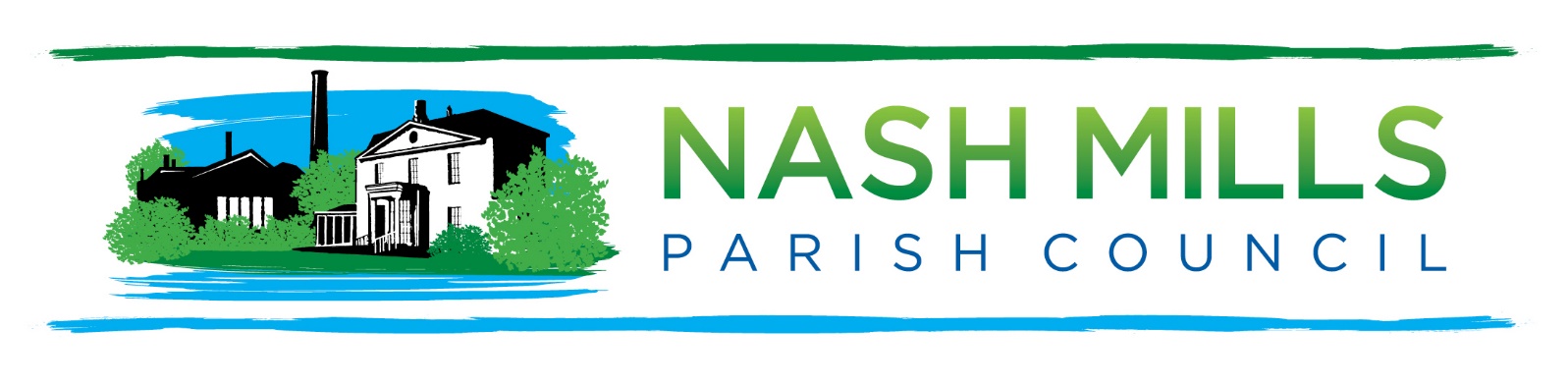 Dear ResidentsYou are cordially invited by the Chairman of Nash Mills Parish Councilto join us for the Nash Mills Annual Parish Meeting (APM)Monday 13th May 2023 7.30pmNash Mills Village Hall  This is a meeting of the electorate and not a meeting of the Parish Council therefore standard parish business will be conducted at the 7.45pm meeting on the same evening.L BayleyMs L Bayley ChairmanNash Mills Parish Council20th April 2024PO Box 1602 Hemel Hempstead Herts HP1 9STE: clerk@nashmillsparishcouncil.gov.uk Please note that as this is a meeting of the electorate our standing orders will be suspended for this meeting.AGENDAWelcome and Introduction.Public Participation (If you wish to participate, please pre-register with the Clerk by 9am Thursday 9th May 2024)Minutes of Last Meeting.Annual Reports (circulated in advance)Date of Next APM.    